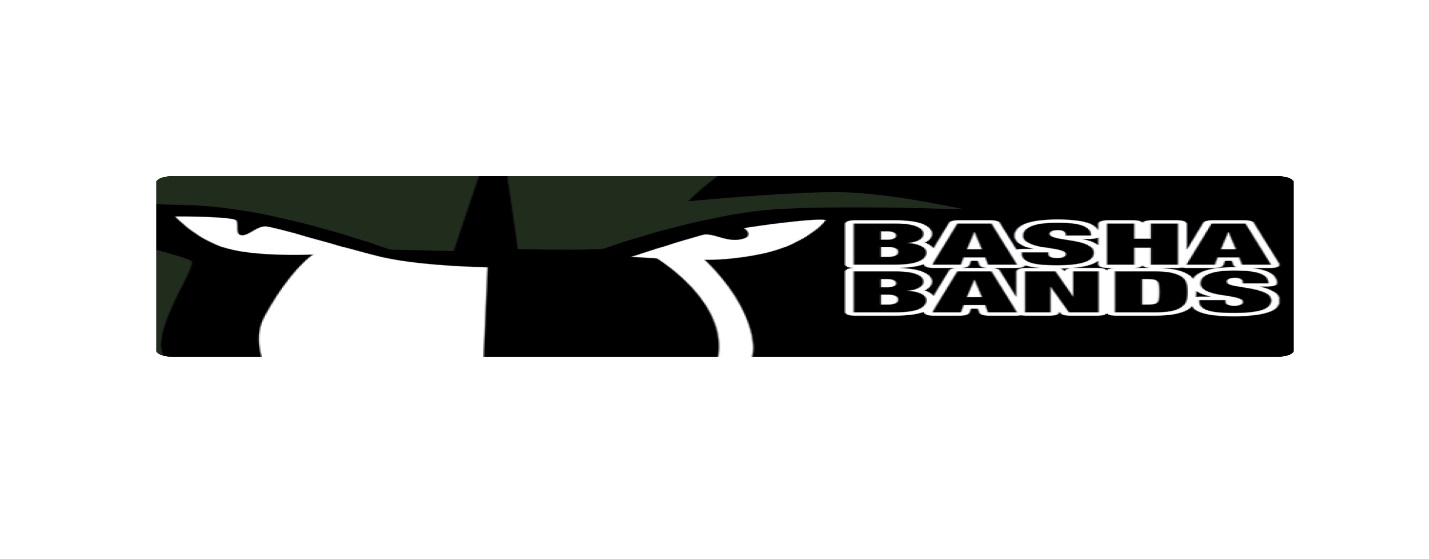 Basha Bands ½ Gallon Water Jug Order Form                               (Please Print)		Student Name: ___________________________________________________________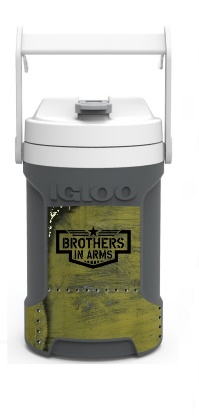 Student Instrument / Section: _______________________________________________		Parent Name: ____________________________________________________________		Parent E-Mail: ____________________________________________________________		Parent Phone Number: _____________________________________________________Booster Use       Circle One                                          Paid Via:      Cash                     Check                      Credit Card